INCONSISTENCIAS EXAMEN FINAL GERENCIA DE MERCADEO Y PUBLICIDADLa pregunta se visualiza como respuesta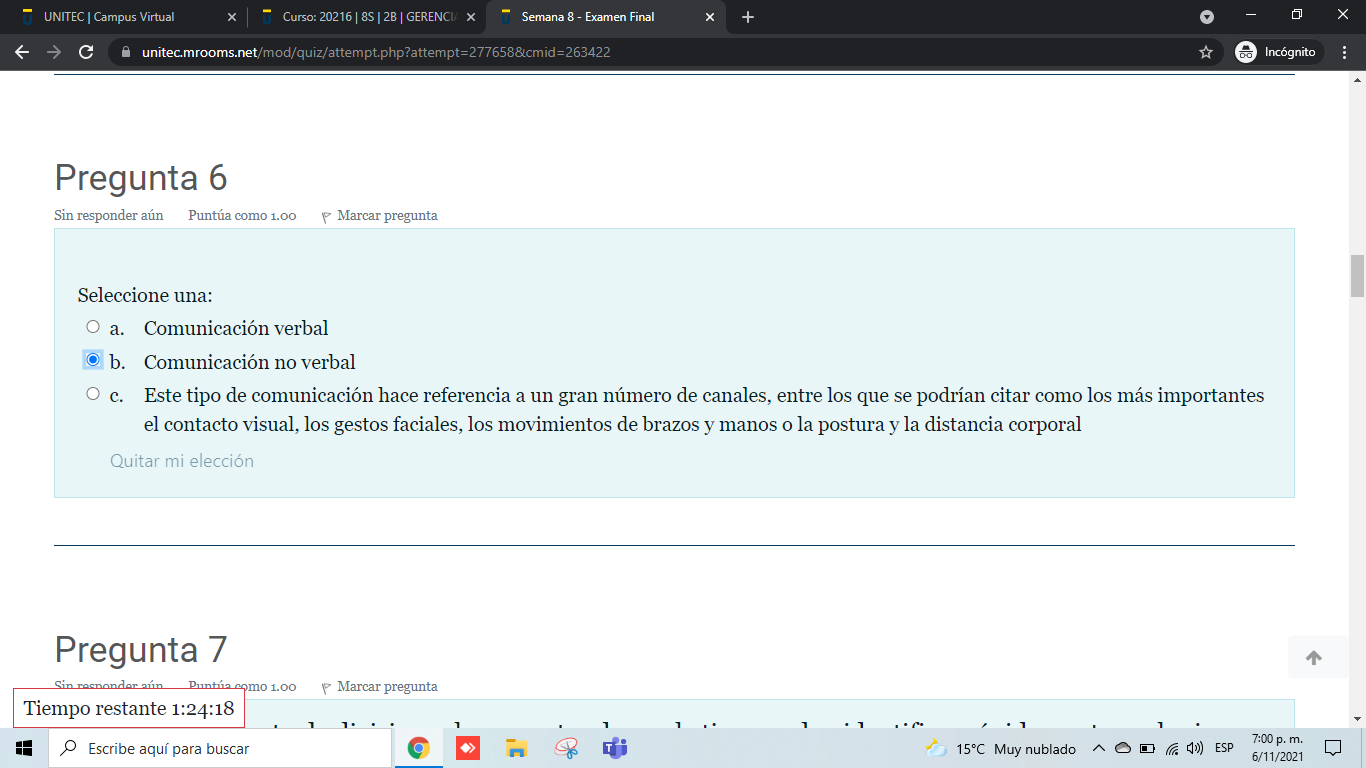 La respuesta es falso pero la califica como errada.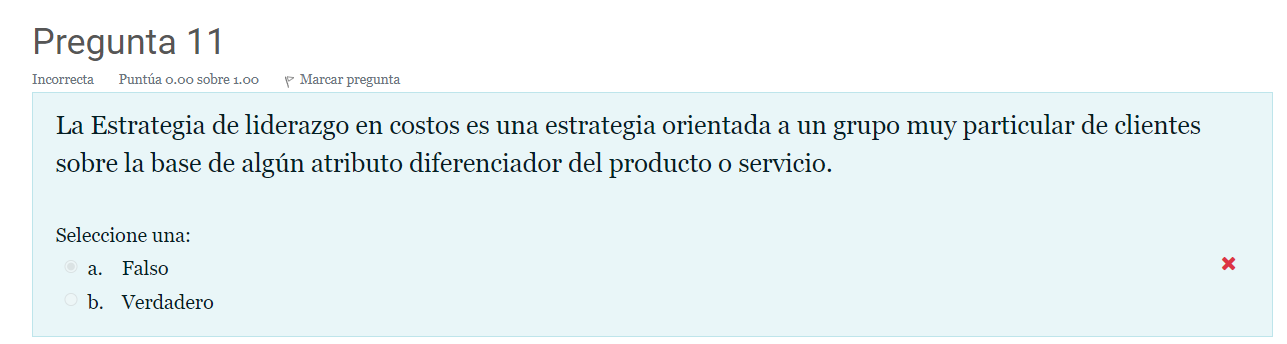 La respuesta es falso pero la califica como errada.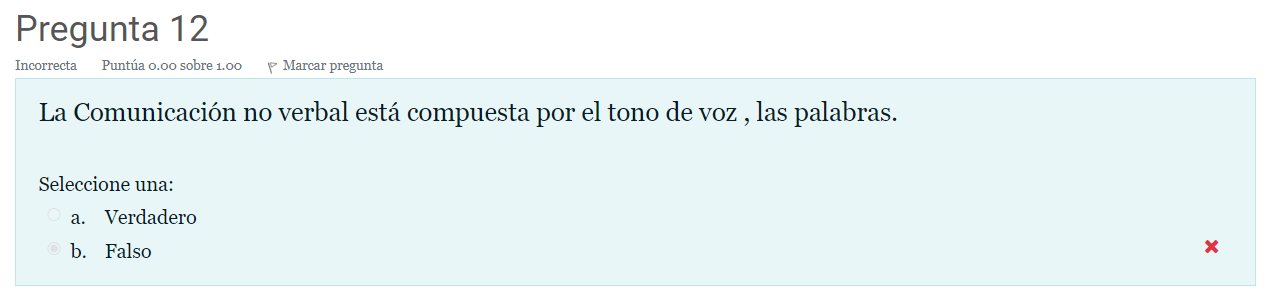 